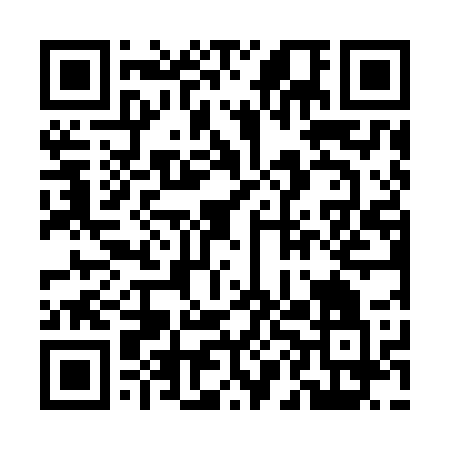 Ramadan times for Semra, BangladeshMon 11 Mar 2024 - Wed 10 Apr 2024High Latitude Method: NonePrayer Calculation Method: University of Islamic SciencesAsar Calculation Method: ShafiPrayer times provided by https://www.salahtimes.comDateDayFajrSuhurSunriseDhuhrAsrIftarMaghribIsha11Mon4:534:536:0812:053:296:026:027:1812Tue4:524:526:0712:053:296:036:037:1813Wed4:514:516:0612:043:296:036:037:1914Thu4:504:506:0512:043:296:046:047:1915Fri4:494:496:0412:043:296:046:047:1916Sat4:484:486:0312:043:296:056:057:2017Sun4:474:476:0212:033:296:056:057:2018Mon4:464:466:0112:033:286:056:057:2119Tue4:444:446:0012:033:286:066:067:2120Wed4:434:435:5912:023:286:066:067:2221Thu4:424:425:5812:023:286:076:077:2222Fri4:414:415:5712:023:286:076:077:2323Sat4:404:405:5612:013:286:076:077:2324Sun4:394:395:5512:013:286:086:087:2425Mon4:384:385:5412:013:286:086:087:2426Tue4:374:375:5312:013:276:096:097:2427Wed4:364:365:5212:003:276:096:097:2528Thu4:354:355:5112:003:276:096:097:2529Fri4:344:345:5012:003:276:106:107:2630Sat4:334:335:4911:593:276:106:107:2631Sun4:324:325:4811:593:276:116:117:271Mon4:314:315:4711:593:266:116:117:272Tue4:294:295:4611:583:266:116:117:283Wed4:284:285:4511:583:266:126:127:284Thu4:274:275:4411:583:266:126:127:295Fri4:264:265:4311:583:256:136:137:296Sat4:254:255:4211:573:256:136:137:307Sun4:244:245:4111:573:256:136:137:308Mon4:234:235:4011:573:256:146:147:319Tue4:224:225:3911:563:246:146:147:3210Wed4:214:215:3811:563:246:156:157:32